АДМИНИСТРАЦИЯ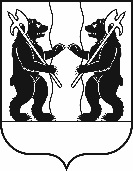 ЯРОСЛАВСКОГО МУНИЦИПАЛЬНОГО РАЙОНАПОСТАНОВЛЕНИЕ13.10.2020                                                                                                                           № 1724О формировании нового состава Общественной палатыЯрославского муниципального районаВ соответствии с Положением об Общественной палате Ярославского муниципального района, утвержденным постановлением Администрации Ярославского муниципального района от 19.11.2014 № 4010,  Администрация района постановляет:1. Объявить о формировании нового состава Общественной палаты Ярославского муниципального района.2.  Управлению делами Администрации Ярославского муниципального района:2.1. разместить постановление на официальном сайте Администрации ЯМР в информационно-телекоммуникационной сети «Интернет»;2.2. обеспечить информационное и организационное сопровождение на каждом этапе  формирования нового состава Общественной палаты Ярославского муниципального района.3. Рекомендовать общественным объединениям  и основанным на членстве иным некоммерческим организациям, зарегистрированным и осуществляющим свою деятельность на территории Ярославского муниципального района, в установленном порядке выдвинуть кандидатуры в члены Общественной палаты Ярославского муниципального района.4.   Опубликовать постановление в газете «Ярославский агрокурьер».5.  Контроль за исполнением постановления возложить на заместителя Главы Администрации ЯМР по внутренней политике . 6. Постановление вступает в силу со дня его официального опубликования.Глава Ярославскогомуниципального района                                                              Н.В. Золотников   